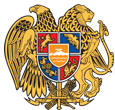 ՀԱՅԱՍՏԱՆԻ ՀԱՆՐԱՊԵՏՈՒԹՅՈՒՆ 
ՏԱՎՈՒՇԻ ՄԱՐԶ
ԴԻԼԻՋԱՆ ՀԱՄԱՅՆՔ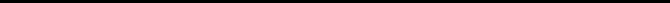 27 դեկտեմբեր 2019թ.ԱՐՁԱՆԱԳՐՈՒԹՅՈՒՆ N 19
ԱՎԱԳԱՆՈՒ ԱՐՏԱՀԵՐԹ ՆԻՍՏԻՀամայնքի ավագանու նիստին ներկա էին ավագանու 8 անդամներ:Բացակա էին` Ռազմիկ Բալինյանը, Արթուր Թամրազյանը, Վարդան Հախվերդյանը, Վարդան Մնացականյանը, Դավիթ Սարգսյանը, Գեվորգ Սողոմոնյանը, Տիգրան ՍտեփանյանըՀամայնքի ղեկավարի հրավերով ավագանու նիստին մասնակցում էին`
Գոհար Դավթյան, Վաղինակ Մարկոսյան, Սուրեն ԱմյանՆիստը վարում էր  ՀՀ Դիլիջան համայնքի ղեկավարի ժ/պ` Արա ՄարտիրոսյանըՆիստը արձանագրում էր ` Սոնա ԵգանյանըԼսեցին
ՀԱՄԱՅՆՔԻ ԱՎԱԳԱՆՈՒ ՆԻՍՏԻ ՕՐԱԿԱՐԳԸ ՀԱՍՏԱՏԵԼՈՒ ՄԱՍԻՆ /Զեկ. ԱՐԱ ՄԱՐՏԻՐՈՍՅԱՆ/Ղեկավարվելով «Տեղական ինքնակառավարման մասին»  օրենքի 14-րդ հոդվածի  6-րդ մասի պահանջներով` համայնքի ավագանին  որոշում է.            Հաստատել համայնքի ավագանու նիստի հետևյալ օրակարգը.1.     Դիլիջան համայնքի վարչական սահմաններում գտնվող, Դիլիջան քաղաքի Մյասնիկյան փողոցի թիվ 13/2 հասցեի 373.5քմ մակերեսով հողամասը Դիլիջանի համայնքի հողերի ֆոնդում ընդգրկելու մասին:
Զեկ. Ա.Մարտիրոսյան
2.    Դիլիջան համայնքի վարչական սահմաններում գտնվող, Դիլիջան քաղաքի Խորհուրդների փողոցի 2-րդ նրբ. թիվ 8/6 հասցեի 950.0քմ մակերեսով հողամասը Դիլիջանի համայնքի հողերի ֆոնդում ընդգրկելու մասին:
Զեկ. Ա. Մարտիրոսյան
3.    Անհատույց օգտագործման նպատակով տրամադրված գույքը Դիլիջանի համայնքապետարանի գույքացանկում ընդգրկելու մասին:
Զեկ.Ա. Մարտիրոսյան
4. Դիլիջան համայնքի Դիլիջան քաղաքի Կամոյի փողոցի թիվ 34/4 հասցեի 400.0քմ հողամասն ընդլայնման կարգով օտարելու համաձայնություն տալու մասին:
 Զեկ.Ա. Մարտիրոսյան
5. Դիլիջան համայնքի Դիլիջան քաղաքի Անդրանիկի փողոցի թիվ 42/1 հասցեի 134.2քմ և Անդրանիկի փողոցի թիվ 42/2 հասցեի 57.6քմ հողամասերն ընդլայնման կարգով օտարելու համաձայնություն տալու մասին:
Զեկ.Ա. Մարտիրոսյան
6. Դիլիջան համայնքի Գոշ գյուղի Մ.Գոշի փողոցի թիվ 74/4 հասցեի 17580.5քմ հողամասը Հայաստանյայց Առաքելական Սուրբ եկեղեցուն (Մայր Աթոռ Սուրբ Էջմիածնին) անհատույց սեփականության իրավունքով տրամադրելու համաձայնություն տալու մասին:
Զեկ. Ա. Մարտիրոսյան
7. Դիլիջան համայնքի մանկապարտեզների մեկ սանին հասանելիք սննդի նվազագույն չափ սահմանելու մասին:
Զեկ.Ա.Մարտիրոսյան
8. Դիլիջան համայնքի 2019թվականի բյուջեի եկամուտների և ծախսերի փոփոխության մասին:
Զեկ.Ա.Մարտիրոսյան
9. Դիլիջան համայնքի վարչական սահմաններում գտնվող պետական սեփականություն հանդիսացող <<Հատուկ պահպանվող տարածքների հողերից>> 1210.2քմ մակերեսով հողամասը և <<Գյուղատնտեսական նշանակության հողերից>> 3664.8քմ մակերեսով հողամասը աճուրդի միջոցով օտարելու համաձայնություն տալու, ինչպես նաև մեկնարկային գները հաստատելու մասին:
Զեկ. Ա.Մարտիրոսյան
10. Հողի հարկի և գույքահարկի տույժի արտոնություն սահմանելու մասին:
զեկ. Ա.Մարտիրոսյան
11. Անհատույց օգտագործման նպատակով տրամադրված գույքը Դիլիջանի համայնքապետարանի գույքացանկում ընդգրկելու մասին:
Զեկ.Ա.Մարտիրոսյան
12. Դիլիջանի համայնքապետարանի գույքացանկում ընդգրկելու մասին:
Զեկ. Ա.ՄարտիրոսյանՀամայնքի ղեկավարի պաշտոնակատար Ա. Մարտիրոսյանը առաջարկեց օրակարգում ընդգրկել ևս 3 հարց՝ 1. <<Հողի հարկի և գույքահարկի տույժի արտոնություն սահմանելու մասին>>, 2. <<Անհատույց օգտագործման նպատակով տրամադրված գույքը Դիլիջանի համայնքապետարանի գույքացանկում ընդգրկելու մասին>>, 3. << Դիլիջանի համայնքապետարանի գույքացանկում ընդգրկելու մասին>> և հաստատել օրակարգը նոր խմբագրությամբ:Որոշումն ընդունված է. /կցվում է որոշում N 190-Ա/Լսեցին
ԴԻԼԻՋԱՆ ՀԱՄԱՅՆՔԻ ՎԱՐՉԱԿԱՆ ՍԱՀՄԱՆՆԵՐՈՒՄ ԳՏՆՎՈՂ, ԴԻԼԻՋԱՆ ՔԱՂԱՔԻ ՄՅԱՍՆԻԿՅԱՆ ՓՈՂՈՑԻ ԹԻՎ 13/2 ՀԱՍՑԵԻ 373.5ՔՄ ՄԱԿԵՐԵՍՈՎ ՀՈՂԱՄԱՍԸ ԴԻԼԻՋԱՆԻ ՀԱՄԱՅՆՔԻ ՀՈՂԵՐԻ ՖՈՆԴՈՒՄ ԸՆԴԳՐԿԵԼՈՒ ՄԱՍԻՆ /Զեկ. ԱՐԱ ՄԱՐՏԻՐՈՍՅԱՆ/Դիլիջան համայնքի ղեկավարի 2019թ. նոյեմբերի 21-ի թիվ 725-Ա որոշմամբ առաջարկվել էր պետականորեն գրանցել Դիլիջան քաղաքի Մյասնիկյան փողոցի թիվ 13/2 հասցեի 373.5քմ հողամասի նկատմամբ համայնքի սեփականության իրավունքը: Նշված հողամասը համայնքի կադաստրային քարտեզում սխալմամբ հաշվառված է որպես ֆիզիկական անձի սեփականություն:
Ելնելով վերոգրյալից և ղեկավարվելով <<Տեղական ինքնակառավարման մասին>> օրենքի 18-րդ հոդվածի 1-ին մասի 42-րդ կետի պահանջներով՝ համայնքի ավագանին որոշում է.
 Դիլիջան համայնքի, Դիլիջան քաղաքի Մյասնիկյան փողոցի թիվ 13/2 հասցեի 373.5քմ հողամասը, որը համայնքի կադաստրային քարտեզում սխալմամբ հաշվառված է որպես ֆիզիկական անձի սեփականություն, ընդգրկել Դիլիջան համայնքի հողերի ֆոնդում, որպես Բնակավայրերի հողերի բնակելի կառուցապատման հող:Որոշումն ընդունված է. /կցվում է որոշում N 191-Ա/Լսեցին
ԴԻԼԻՋԱՆ ՀԱՄԱՅՆՔԻ ՎԱՐՉԱԿԱՆ ՍԱՀՄԱՆՆԵՐՈՒՄ ԳՏՆՎՈՂ, ԴԻԼԻՋԱՆ ՔԱՂԱՔԻ ԽՈՐՀՈՒՐԴՆԵՐԻ ՓՈՂՈՑԻ 2-ՐԴ ՆՐԲ. ԹԻՎ 8/6 ՀԱՍՑԵԻ 950.0ՔՄ ՄԱԿԵՐԵՍՈՎ ՀՈՂԱՄԱՍԸ ԴԻԼԻՋԱՆԻ ՀԱՄԱՅՆՔԻ ՀՈՂԵՐԻ ՖՈՆԴՈՒՄ ԸՆԴԳՐԿԵԼՈՒ ՄԱՍԻՆ /Զեկ. ԱՐԱ ՄԱՐՏԻՐՈՍՅԱՆ/Դիլիջան համայնքի ղեկավարի 2019թ. նոյեմբերի 27-ի թիվ 740-Ա որոշմամբ առաջարկվել էր պետականորեն գրանցել Դիլիջան քաղաքի Խորհուրդների փողոցի 2-րդ նրբ. թիվ 8/6 հասցեի 950.0քմ հողամասի նկատմամբ համայնքի սեփականության իրավունքը: Նշված հողամասը համայնքի կադաստրային քարտեզում սխալմամբ հաշվառված է որպես ֆիզիկական անձի սեփականություն:
Ելնելով վերոգրյալից և ղեկավարվելով <<Տեղական ինքնակառավարման մասին>> օրենքի 18-րդ հոդվածի 1-ին մասի 42-րդ կետի պահանջներով՝ համայնքի ավագանին որոշում է.Դիլիջան համայնքի, Դիլիջան քաղաքի Խորհուրդների փողոցի 2-րդ նրբ. թիվ 8/6 հասցեի 950.0քմ հողամասը, որը համայնքի կադաստրային քարտեզում սխալմամբ հաշվառված է որպես ֆիզիկական անձի սեփականություն, ընդգրկել Դիլիջան համայնքի հողերի ֆոնդում, որպես Բնակավայրերի հողերի բնակելի կառուցապատման հող:Որոշումն ընդունված է. /կցվում է որոշում N 192-Ա/Լսեցին
ԱՆՀԱՏՈՒՅՑ ՕԳՏԱԳՈՐԾՄԱՆ ՆՊԱՏԱԿՈՎ ՏՐԱՄԱԴՐՎԱԾ ԳՈՒՅՔԸ ԴԻԼԻՋԱՆԻ ՀԱՄԱՅՆՔԱՊԵՏԱՐԱՆԻ ԳՈՒՅՔԱՑԱՆԿՈՒՄ ԸՆԴԳՐԿԵԼՈՒ ՄԱՍԻՆ /Զեկ. ԱՐԱ ՄԱՐՏԻՐՈՍՅԱՆ/  «Լավ տեղական ինքնակառավարում Հարավային Կովկասում» ծրագրի շրջանակներում Դիլիջանի համայնքապետարանին անհատույց օգտագործման նպատակով  տրամադրվել է գույք:
Հաշվի առնելով վերոգրյալը և  ղեկավարվելով «Տեղական ինքնակառավարման մասին>>  օրենքի 18-րդ հոդվածի 1-ին մասի 42-րդ կետի պահանջներով՝ համայնքի ավագանին որոշում է.«Լավ տեղական ինքնակառավարում Հարավային Կովկասում» ծրագրի շրջանակներում Դիլիջանի համայնքապետարանին անհատույց հանձնված ներքոնշյալ գույքը ընդգրկել Դիլիջանի  համայնքապետարանի գույքացանկում ` համապատասխան քանակներով և արժեքներով.Որոշումն ընդունված է. /կցվում է որոշում N 193-Ա/Լսեցին
ԴԻԼԻՋԱՆ ՀԱՄԱՅՆՔԻ ԴԻԼԻՋԱՆ ՔԱՂԱՔԻ ԿԱՄՈՅԻ ՓՈՂՈՑԻ ԹԻՎ 34/4 ՀԱՍՑԵԻ 400.0ՔՄ ՀՈՂԱՄԱՍՆ ԸՆԴԼԱՅՆՄԱՆ ԿԱՐԳՈՎ ՕՏԱՐԵԼՈՒ ՀԱՄԱՁԱՅՆՈՒԹՅՈՒՆ ՏԱԼՈՒ ՄԱՍԻՆ /Զեկ. ԱՐԱ ՄԱՐՏԻՐՈՍՅԱՆ/Դիլիջան համայնքի ղեկավարին է դիմել քաղ. Արամ Լենիկի Սարգսյանը՝ Դիլիջան համայնքի Դիլիջան քաղաքի Կամոյի փողոցի թիվ 34/1 հասցեի, իրեն սեփականության իրավունքով պատկանող բնակելի տան սպասարկման 400.0քմ հողամասին կից գտնվող /Կամոյի փողոցի թիվ 34/4 հասցեի/ 400.0քմ մակերեսով հողամասը ընդլայնման կարգով իրեն օտարելու խնդրանքով: 
Դիլիջանի համայնքապետարանի քաղաքաշինության և հողօգտագործման հարցերի հանձնաժողովը նշում է, որ նշված 400.0քմ հողամասը չի համարվում Հայաստանի Հանրապետության Հողային օրենսգրքի 60 հոդվածով առաջադրված հողամաս, չի գտնվում ինժեներա-տրանսպորտային օբյեկտների օտարման կամ անվտանգության գոտիներում, չի սահմանափակում այլ անձանց իրավունքները, գտնվում է Բնակավայրերի հողերի տարածագնահատման տասներորդ գոտում: 
Դիլիջանի համայնքի ղեկավարն առաջարկություն է ներկայացրել համայնքի ավագանուն, Դիլիջան համայնքի Դիլիջան քաղաքի Կամոյի փողոցի թիվ 34/4 հասցեի 400.0քմ հողամասն ուղղակի վաճառքի ձևով, ընդլայնման կարգով, 496800 /չորս հարյուր իննսունվեց հազար ութ հարյուր/ դրամ արժեքով օտարել քաղ. Արամ Սարգսյանին:
Ղեկավարվելով <<Տեղական ինքնակառավարման մասին>> օրենքի 18-րդ հոդվածի 1-ին մասի 21-րդ կետի դրույթներով՝ համայնքի ավագանին որոշում է.
 1. Տալ համաձայնություն՝ Դիլիջան համայնքի Դիլիջան քաղաքի Կամոյի փողոցի թիվ 34/4 հասցեի 400.0քմ հողամասն, ընդլայնման կարգով, ուղղակի վաճառքի ձևով, 496800 /չորս հարյուր իննսունվեց հազար ութ հարյուր/ դրամ արժեքով քաղ. Արամ Սարգսյանին օտարելու մասին համայնքի ղեկավարի առաջարկությանը: 
2. Սույն որոշումն ուժի մեջ է մտնում պաշտոնական հրապարակման օրվան հաջորդող օրը:Որոշումն ընդունված է. /կցվում է որոշում N 194-Ա/Լսեցին
ԴԻԼԻՋԱՆ ՀԱՄԱՅՆՔԻ ԴԻԼԻՋԱՆ ՔԱՂԱՔԻ ԱՆԴՐԱՆԻԿԻ ՓՈՂՈՑԻ ԹԻՎ 42/1 ՀԱՍՑԵԻ 134.2ՔՄ ԵՎ ԱՆԴՐԱՆԻԿԻ ՓՈՂՈՑԻ ԹԻՎ 42/2 ՀԱՍՑԵԻ 57.6ՔՄ ՀՈՂԱՄԱՍԵՐՆ ԸՆԴԼԱՅՆՄԱՆ ԿԱՐԳՈՎ ՕՏԱՐԵԼՈՒ ՀԱՄԱՁԱՅՆՈՒԹՅՈՒՆ ՏԱԼՈՒ ՄԱՍԻՆ /Զեկ. ԱՐԱ ՄԱՐՏԻՐՈՍՅԱՆ/Դիլիջան համայնքի ղեկավարին է դիմել քաղ. Արման Աղվանի Ղալիջյանը՝ Դիլիջան համայնքի Դիլիջան քաղաքի Անդրանիկի փողոցի թիվ 40 հասցեի, իրեն սեփականության իրավունքով պատկանող կիսակառույց բնակելի տան /ավարտվածության աստիճանը անավարտ/ սպասարկման 600.0քմ հողամասին կից գտնվող Անդրանիկի փողոցի թիվ 42/1 հասցեի 134.2քմ մակերեսով և Անդրանիկի փողոցի թիվ 42/2 հասցեի 57.6քմ մակերեսով հողամասերն ընդլայնման կարգով իրեն օտարելու խնդրանքով: 
Դիլիջանի համայնքապետարանի քաղաքաշինության և հողօգտագործման հարցերի հանձնաժողովը նշում է, որ նշված 134.2քմ և 57.6քմ մակերեսներով հողամասերը չեն համարվում Հայաստանի Հանրապետության Հողային օրենսգրքի 60 հոդվածով առաջադրված հողամաս, չեն գտնվում ինժեներա-տրանսպորտային օբյեկտների օտարման կամ անվտանգության գոտիներում, չեն սահմանափակում այլ անձանց իրավունքները, գտնվում են Բնակավայրերի հողերի տարածագնահատման տասներորդ գոտում: 
Դիլիջանի համայնքի ղեկավարն առաջարկություն է ներկայացրել համայնքի ավագանուն, Դիլիջան համայնքի Դիլիջան քաղաքի Անդրանիկի փողոցի թիվ 42/1 հասցեի 134.2քմ հողամասը և Անդրանիկի փողոցի թիվ 42/2 հասցեի 57.6քմ հողամասն ուղղակի վաճառքի ձևով, ընդլայնման կարգով, համապատասխանաբար, 166676 /հարյուր վաթսունվեց հազար վեց հարյուր յոթանասունվեց/ դրամ և 71539 /յոթանասունմեկ հազար հինգ հարյուր երեսունինը/ դրամ արժեքներով օտարել քաղ. Արման Ղալիջյանին:
Ղեկավարվելով <<Տեղական ինքնակառավարման մասին>> օրենքի 18-րդ հոդվածի 1-ին մասի 21-րդ կետի դրույթներով՝ համայնքի ավագանին որոշում է.
 1. Տալ համաձայնություն՝ Դիլիջան համայնքի Դիլիջան քաղաքի Անդրանիկի փողոցի թիվ 42/1 հասցեի 134.2քմ հողամասը և Անդրանիկի փողոցի թիվ 42/2 հասցեի 57.6քմ հողամասն ուղղակի վաճառքի ձևով, ընդլայնման կարգով, համապատասխանաբար, 166676 /հարյուր վաթսունվեց հազար վեց հարյուր յոթանասունվեց/ դրամ և 71539 /յոթանասունմեկ հազար հինգ հարյուր երեսունինը/ դրամ արժեքներով քաղ. Արման Ղալիջյանին օտարելու մասին համայնքի ղեկավարի առաջարկությանը: 
2. Սույն որոշումն ուժի մեջ է մտնում պաշտոնական հրապարակման օրվան հաջորդող օրը:Որոշումն ընդունված է. /կցվում է որոշում N 195-Ա/Լսեցին
ԴԻԼԻՋԱՆ ՀԱՄԱՅՆՔԻ ԳՈՇ ԳՅՈՒՂԻ Մ.ԳՈՇԻ ՓՈՂՈՑԻ ԹԻՎ 74/4 ՀԱՍՑԵԻ 17580.5ՔՄ ՀՈՂԱՄԱՍԸ ՀԱՅԱՍՏԱՆՅԱՅՑ ԱՌԱՔԵԼԱԿԱՆ ՍՈՒՐԲ ԵԿԵՂԵՑՈՒՆ (ՄԱՅՐ ԱԹՈՌ ՍՈՒՐԲ ԷՋՄԻԱԾՆԻՆ) ԱՆՀԱՏՈՒՅՑ ՍԵՓԱԿԱՆՈՒԹՅԱՆ ԻՐԱՎՈՒՆՔՈՎ ՏՐԱՄԱԴՐԵԼՈՒ ՀԱՄԱՁԱՅՆՈՒԹՅՈՒՆ ՏԱԼՈՒ ՄԱՍԻՆ /Զեկ. ԱՐԱ ՄԱՐՏԻՐՈՍՅԱՆ/Դիլիջանի համայնքի ղեկավարին է դիմել Հայաստանյայց առաքելական սուրբ եկեղեցու Տավուշի թեմի առաջնորդ Տեր Բագրատ եպիսկոպոս Գալստանյանը՝ տեղեկացնելով Գոշավանք վերածննդի նախագծի, նախագծի շրջանակներում Գոշավանքին հարակից մոտ 3.0հա մակերեսով հողհատկացման անհրաժեշտության մասին և վերջինիս վերաբերյալ նախնական համաձայնություն ստանալու խնդրանքով:
Դիլիջանի համայնքի ավագանին 2019թ. հունիսի 26-ի թիվ 92-Ա որոշմամբ տվել է նախնական համաձայնություն վերը նշված հողհատկացման վերաբերյալ: 
Կատարվել է տեղազննման  և  չափագրման աշխատանքներ, որի արդյունքում  կազմված  սխեմայի համաձայն` նշված հողամասի մակերեսի չափը կազմել է 17580.5քմ: Վերջինիս նպատակային նշանակությունը, ՀՀ կառավարության 29.12.2011թ.  N 1918-Ն որոշմամբ հաստատված կարգի համաձայն, փոփոխվել է որպես հատուկ պահպանվող տարածքների հողերի, մասնավորապես՝ պատմական և մշակութային նշանակության: Վերջինիս նկատմամբ համայնքի սեփականության իրավունքը գրանցվել է /սեփականության վկայական՝ թիվ 13122019-11-0052/
Դիլիջանի համայնքապետարանի քաղաքաշինության և հողօգտագործման հարցերի հանձնաժողովը նշում է, որ նշված 17580.5քմ հողամասը չի համարվում Հայաստանի Հանրապետության Հողային օրենսգրքի 60 հոդվածով առաջադրված հողամաս, չի գտնվում ինժեներա-տրանսպորտային օբյեկտների օտարման կամ անվտանգության գոտիներում, չի սահմանափակում այլ անձանց իրավունքները, գտնվում է հողերի տարածագնահատման տասնհինգերորդ գոտում: 
Դիլիջանի համայնքի ղեկավարը համայնքի ավագանու քննարկմանն է ներկայացրել Դիլիջան համայնքի Գոշ գյուղի Մ.Գոշի փողոցի թիվ 74/4 հասցեի 17580.5քմ հողամասը Գոշավանք վերածննդի նախագծի շրջանակներում, եկեղեցապատկան կառույցների շինարարության ու դրանց սպասարկման նպատակով, Հայաստանյայց Առաքելական Սուրբ եկեղեցուն (Մայր Աթոռ Սուրբ Էջմիածնին) անհատույց սեփականության իրավունքով տրամադրելու վերաբերյալ առաջարկություն: 
Ղեկավարվելով <<Տեղական ինքնակառավարման մասին>> օրենքի 18-րդ հոդվածի 1-ին մասի 21-րդ կետի դրույթներով՝ համայնքի ավագանին որոշում է.
 1. Տալ համաձայնություն՝ Դիլիջան համայնքի Գոշ գյուղի Մ.Գոշի փողոցի թիվ 74/4 հասցեի 17580.5քմ հողամասը Գոշավանք վերածննդի նախագծի շրջանակներում, եկեղեցապատկան կառույցների շինարարության ու դրանց սպասարկման նպատակով, Հայաստանյայց Առաքելական Սուրբ եկեղեցուն (Մայր Աթոռ Սուրբ Էջմիածնին) անհատույց սեփականության իրավունքով տրամադրելու վերաբերյալ առաջարկությանը: 
2. Սույն որոշումն ուժի մեջ է մտնում պաշտոնական հրապարակման օրվան հաջորդող օրը:Որոշումն ընդունված է. /կցվում է որոշում N 196-Ա/Լսեցին
ԴԻԼԻՋԱՆ ՀԱՄԱՅՆՔԻ ՄԱՆԿԱՊԱՐՏԵԶՆԵՐԻ ՄԵԿ ՍԱՆԻՆ ՀԱՍԱՆԵԼԻՔ ՍՆՆԴԻ ՆՎԱԶԱԳՈՒՅՆ ՉԱՓ ՍԱՀՄԱՆԵԼՈՒ ՄԱՍԻՆ /Զեկ. ԱՐԱ ՄԱՐՏԻՐՈՍՅԱՆ/  Ղեկավարվելով «Տեղական ինքնակառավարման մասին» օրենքի  18-րդ հոդվածի 1-ին մասի 42 կետի պահանջներով` համայնքի ավագանին որոշում է․ 1. Դիլիջանի   համայնքի մանկապարտեզների մեկ սանին հասանելիք սննդի նվազագույն չափ սահմանել օրական  270 դրամ:
2. Սույն որոշումն ուժի մեջ է մտնում 2020թ. հունվարի 1-ից:Որոշումն ընդունված է. /կցվում է որոշում N 197-Ա/Լսեցին
ԴԻԼԻՋԱՆ ՀԱՄԱՅՆՔԻ 2019ԹՎԱԿԱՆԻ ԲՅՈՒՋԵԻ ԵԿԱՄՈՒՏՆԵՐԻ ԵՎ ԾԱԽՍԵՐԻ ՓՈՓՈԽՈՒԹՅԱՆ ՄԱՍԻՆ /Զեկ. ԱՐԱ ՄԱՐՏԻՐՈՍՅԱՆ/Ղեկավարվելով  «Տեղական ինքնակառավարման մասին»  օրենքի 18-րդ հոդվածի 1-ին մասի  5-րդ կետի պահանջներով՝ համայնքի ավագանին որոշում է.     Դիլիջան համայնքի ավագանու 2018թվականի դեկտեմբերի 26-ի թիվ 141-Ն որոշմամբ հաստատված համայնքի 2019 թվականի բյուջեում կատարել հետևյալ փոփոխությունները. 
Դիլիջան համայնքին ՀՀ Կառավարության  2019 թվականի հոկտեմբերի 17-ի թիվ 1453-Նորոշմամբ ՝ բյուջետային ծախսերի տնտեսագիտական դասակարգման «Կապիտալ սուբվենցիաներ համայնքներին»  հոդվածով հատկացվել է 26750900 ՀՀ դրամ։Դիլիջան համայնքի բյուջեի «Պետական բյուջեից կապիտալ ծախսերի ֆինանսավորման սուբվենցիա» եկամուտ սահմանել 26750900 ՀՀ   դրամ:«09-01-01-Նախադպրոցական կրթություն» գործառնական դասակարգմամբ ծախսերի կատարման նախահաշվում  «5113--Շենքերի և շինությունների կապիտալ վերանորոգում» ծախսային հոդվածին ավելացնել 26750900  ՀՀ դրամ:Որոշումն ընդունված է. /կցվում է որոշում N 198-Ն/Լսեցին
ԴԻԼԻՋԱՆ ՀԱՄԱՅՆՔԻ ՎԱՐՉԱԿԱՆ ՍԱՀՄԱՆՆԵՐՈՒՄ ԳՏՆՎՈՂ ՊԵՏԱԿԱՆ ՍԵՓԱԿԱՆՈՒԹՅՈՒՆ ՀԱՆԴԻՍԱՑՈՂ &lt;&lt;ՀԱՏՈՒԿ ՊԱՀՊԱՆՎՈՂ ՏԱՐԱԾՔՆԵՐԻ ՀՈՂԵՐԻՑ&gt;&gt; 1210.2ՔՄ ՄԱԿԵՐԵՍՈՎ ՀՈՂԱՄԱՍԸ ԵՎ &lt;&lt;ԳՅՈՒՂԱՏՆՏԵՍԱԿԱՆ ՆՇԱՆԱԿՈՒԹՅԱՆ ՀՈՂԵՐԻՑ&gt;&gt; 3664.8ՔՄ ՄԱԿԵՐԵՍՈՎ ՀՈՂԱՄԱՍԸ ԱՃՈՒՐԴԻ ՄԻՋՈՑՈՎ ՕՏԱՐԵԼՈՒ ՀԱՄԱՁԱՅՆՈՒԹՅՈՒՆ ՏԱԼՈՒ, ԻՆՉՊԵՍ ՆԱԵՎ ՄԵԿՆԱՐԿԱՅԻՆ ԳՆԵՐԸ ՀԱՍՏԱՏԵԼՈՒ ՄԱՍԻՆ /Զեկ. ԱՐԱ ՄԱՐՏԻՐՈՍՅԱՆ/Դիլիջան համայնքի ավագանու քննարկմանն է ներկայացվել Դիլիջան համայնքի վարչական սահմաններում գտնվող պետական սեփականություն հանդիսացող <<Հատուկ պահպանվող տարածքների հողերից>> 1210.2քմ մակերեսով հողամասը և <<Գյուղատնտեսական նշանակության հողերից>> 3664.8քմ մակերեսով հողամասը աճուրդի միջոցով օտարելու համաձայնություն տալու մասին հարցը` կից աղյուսակում ներկայացված պայմաններով և մեկնարկային գներով:
Հիմք ընդունելով համայնքի ղեկավարի առաջարկությունը և ղեկավարվելով Հայաստանի Հանրապետության հողային օրենսգրքի 67-րդ հոդվածի 3-րդ մասի, <<Տեղական ինքնակառավարման մասին>> օրենքի 18-րդ հոդվածի 1-ին մասի 21-րդ կետի դրույթներով` համայնքի ավագանին որոշում է.1. Տալ համաձայնություն՝ Դիլիջան համայնքի վարչական սահմաններում գտնվող պետական սեփականություն հանդիսացող <<Հատուկ պահպանվող տարածքների հողերից>> 1210.2քմ մակերեսով հողամասը և <<Գյուղատնտեսական նշանակության հողերից>> 3664.8քմ մակերեսով հողամասը աճուրդի միջոցով օտարելու մասին համայնքի ղեկավարի առաջակությանը և հաստատել մեկնարկային գները` համաձայն կից աղյուսակի: 
2. Սույն որոշումն ուժի մեջ է մտնում պաշտոնական հրապարակման օրվան հաջորդող տասներորդ օրը:Որոշումն ընդունված է. /կցվում է որոշում N 199-Ա/Լսեցին
ՀՈՂԻ ՀԱՐԿԻ ԵՎ ԳՈՒՅՔԱՀԱՐԿԻ ՏՈՒՅԺԻ ԱՐՏՈՆՈՒԹՅՈՒՆ ՍԱՀՄԱՆԵԼՈՒ ՄԱՍԻՆ /Զեկ. ԱՐԱ ՄԱՐՏԻՐՈՍՅԱՆ/Համայնքի ղեկավարին են դիմել «Հայաստանի կոմպոզիտորների միություն» ՀԿ-ն հայտնելով, որ հողի հարկի մայր գումարը՝ 753798 դրամ և գոյքահարկի մայր գումարը՝ 1527767դրամը վճարել է ամբողջությամբ: Խնդրել է գույքահարկի և հողի հարկի տույժի արտոնություն սահմանել:Հիմք ընդունելով Հայաստանի Հանրապետության կառավարության 2012թվականի հունիսի 22-ի թիվ 822-Ն որոշումը և Հայաստանի Հանրապետության կառավարության 2001թվականի սեպտեմբերի 27-ի թիվ 903-Ն որոշումը,  ղեկավարվելով «Գույքահարկի մասին» օրենքի 15-րդ հոդվածի 3-րդ մասով, «Հողի հարկի մասին» օրենքի 10-րդ հոդվածի 4-րդ մասով, «Տեղական ինքնակառավարման մասին» օրենքի 18-րդ հոդվածի 1-ին մասի 42-րդ կետով` Դիլիջան համայնքի ավագանին որոշում է.    «Հայաստանի կոմպոզիտորների միություն» ՀԿ-ին սահմանել գույքահարկի և հողի հարկի տույժի արտոնություն և ազատել գույքահարկի և հողի հարկի տույժերից՝·         գույքահարկի տույժ - 497031դրամ·         հողի հարկի տույժ  - 194983դրամ:Որոշումն ընդունված է. /կցվում է որոշում N 200-Ա/Լսեցին
ԱՆՀԱՏՈՒՅՑ ՕԳՏԱԳՈՐԾՄԱՆ ՆՊԱՏԱԿՈՎ ՏՐԱՄԱԴՐՎԱԾ ԳՈՒՅՔԸ ԴԻԼԻՋԱՆԻ ՀԱՄԱՅՆՔԱՊԵՏԱՐԱՆԻ ԳՈՒՅՔԱՑԱՆԿՈՒՄ ԸՆԴԳՐԿԵԼՈՒ ՄԱՍԻՆ /Զեկ. ԱՐԱ ՄԱՐՏԻՐՈՍՅԱՆ/ Դիլիջանի համայնքապետարանին  «Ռազմավարական զարգացման գործակալություն» ՀԿ-ի կողմից  իրականացված «Անասնապահության զարգացում Հայաստանում՝ հարավ-հյուսիս» ծրագրի շրջանակներում անհատույց օգտագործման նպատակով  տրամադրվել է գույք:
Հաշվի առնելով վերոգրյալը և  ղեկավարվելով «Տեղական ինքնակառավարման մասին>>  օրենքի 18-րդ հոդվածի 1-ին մասի 42-րդ կետի պահանջներով՝ համայնքի ավագանին որոշում է.«Ռազմավարական զարգացման գործակալություն» ՀԿ-ի  կողմից Դիլիջանի համայնքապետարանին անհատույց հանձնված ներքոնշյալ գույքը ընդգրկել Դիլիջանի  համայնքապետարանի գույքացանկում ` համապատասխան քանակներով և արժեքներով.Որոշումն ընդունված է. /կցվում է որոշում N 201-Ա/Լսեցին
ԴԻԼԻՋԱՆԻ ՀԱՄԱՅՆՔԱՊԵՏԱՐԱՆԻ ԳՈՒՅՔԱՑԱՆԿՈՒՄ ԸՆԴԳՐԿԵԼՈՒ ՄԱՍԻՆ /Զեկ. ԱՐԱ ՄԱՐՏԻՐՈՍՅԱՆ/Դիլիջանի համայնքապետարանի աշխատանքները առավել արդյունավետ դարձնելու, ինչպես նաև նոր սարքավորումներով վերազինելու նպատակով Դիլիջանի համայնքապետարանը ձեռք է բերել համակարգչային տեխնիկա:
Հաշվի առնելով վերոգրյալը և  ղեկավարվելով «Տեղական ինքնակառավարման մասին>>  օրենքի 18-րդ հոդվածի 1-ին մասի 42-րդ կետի պահանջներով՝ համայնքի ավագանին որոշում է.Դիլիջանի համայնքապետարանի կողմից  ձեռք բերված  ներքոնշյալ գույքը ընդգրկել Դիլիջանի  համայնքապետարանի գույքացանկում ` համապատասխան քանակներով և արժեքներով.Որոշումն ընդունված է. /կցվում է որոշում N 202-Ա/ 
ՀՀ Դիլիջան համայնքի ղեկավարի ժ/պ
ԱՐԱ ՄԱՐՏԻՐՈՍՅԱՆ________________Նիստն արձանագրեց`  Սոնա Եգանյանը _________________________________Կողմ-8Դեմ-0Ձեռնպահ-0Կողմ-8Դեմ-0Ձեռնպահ-0Կողմ-8Դեմ-0Ձեռնպահ-0ԱնվանումըՉափի միավորը ՔանակըՄիավորի գինը /ՀՀ դրամ/Ընդհանուր գումարը
 /դրամ/Պահարան+ապակե պահարանհատ17085070850Պահարանհատ14420044200Սեղանի բաց գույնի անկյունհատ51340067000Պահարանհատ17085070850Գրասեղանհատ23333366666Շարժական տակդիրհատ440000160000Գրասեղանհատ356666.7170000.1Պահարանհատ18300083000Պահարանհատ1104000104000Համակարգչի սեղանհատ33170095100Տումբահատ1120000120000Սեղանհատ15670056700Սեղանհատ15300053000Պահարանհատ18330083300Կլոր սեղանհատ17900079000ԸՆԴԱՄԵՆԸ1323666.1Կողմ-8Դեմ-0Ձեռնպահ-0Կողմ-8Դեմ-0Ձեռնպահ-0Կողմ-8Դեմ-0Ձեռնպահ-0Կողմ-8Դեմ-0Ձեռնպահ-0Կողմ-8Դեմ-0Ձեռնպահ-0Կողմ-8Դեմ-0Ձեռնպահ-0Կողմ-7Դեմ-0Ձեռնպահ-1Կողմ-6Դեմ-0Ձեռնպահ-2ԱնվանումըՉափի միավորը ՔանակըՄիավորի գինը /ՀՀ դրամ/Ընդհանուր գումարը
 /դրամ/Պահարանհատ18000080000Պահարան փոքրհատ16000060000Գրասեղանհատ14000040000Աթոռհատ4750030000Սառնարան CENTEK CT -1703-90SDհատ15416054160ԸՆԴԱՄԵՆԸ264160Կողմ-8Դեմ-0Ձեռնպահ-0ԱնվանումըՉափի միավորը ՔանակըՄիավորի գինը /ՀՀ դրամ/Ընդհանուր գումարը
 /դրամ/Տպիչսարք PANTUM P2207հատ13630036300Համակարգիչ CPU Intel Core i3-8100հատ3188200564600Բազմաֆունկցիոնալսարք HP DJ 2130հատ348000144000Ստեղնաշար CrownMicro CMK-F02Bհատ139003900Մկնիկ CrownMicro CMM-128հատ324007200ԸՆԴԱՄԵՆԸ756000Կողմ-8Դեմ-0Ձեռնպահ-0 Ավագանու անդամներՍՈՒՐԵՆ ԳՐԻԳՈՐՅԱՆԳԱՌՆԻԿ ԴԱՎԹՅԱՆՍԱՄՎԵԼ ԴԱՎԹՅԱՆԱՐԳԱՄ ԹԱՄՐԱԶՅԱՆՍՈՒՐԵՆ ՄԵԼԻՔՅԱՆՍԱՀԱԿ ՄԿՐՏՈՒՄՅԱՆՎԱՐԴԱՆ ՄՆԱՑԱԿԱՆՅԱՆՎԱՐԴԱՆ ՄՈՒԿՈՒՉՅԱՆ